Unterstützungssysteme und externe Beratungsstellen für Schülerinnen und Schüler
mit sonderpädagogischem Förderbedarf im Landkreis Weilheim-Schongau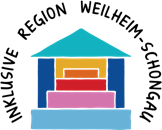 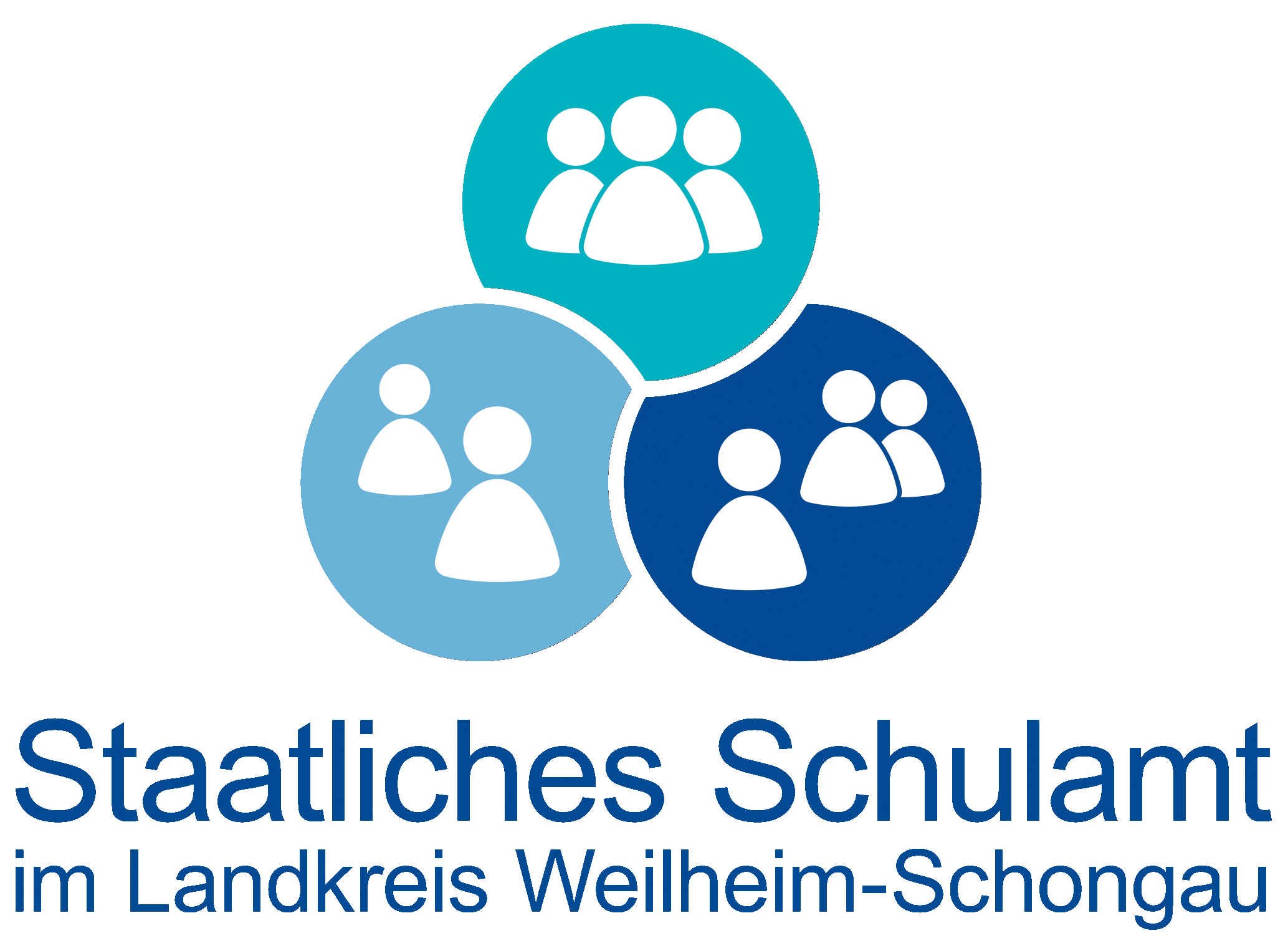 1. Sonderpädagogische Unterstützungsangebote – MSD (Mobiler Sonderpädagogischer Dienst)1. Sonderpädagogische Unterstützungsangebote – MSD (Mobiler Sonderpädagogischer Dienst)Landkreis Weilheim-SchongauMSD für Lernen, Sprache & esEName: Stefan KohlSchule: SFZ WeilheimTelefonnummer: 0881 / 9249950E-Mail: stefan.peter.kohl@freenet.deÜberregional(bei Verdacht oder Vorliegen einer entsprechenden Diagnose)Hören: Pädagogisch-Audiologische Beratungsstelle MünchenE-Mail:	pab@fzhm.deSehen: Sehbehinderten- und Blindenzentrum UnterschleißheimE-Mail:	msd@sbz.deKörperliche & motorische Entwicklung (kmE): Angelika Uthoff (Bayer. Landesschule, München)E-Mail:	msd@baylfk.comAutismus: Petra Zeitler-Gabriel (Schule am Gögerl, Weilheim i. OB)E-Mail:	gabrielmsd@online.deGeistige Entwicklung: Ursula Münsterer (Regens-Wagner-Schule, Rottenbuch)E-Mail:	ursula.muensterer@regens-wagner.de2. Weitere Unterstützungsangebote2. Weitere UnterstützungsangeboteBeratungslehrer/-inName: Werle JürgenSchule: Mittelschule WeilheimSprechstunde: Mi 11:30 – 12:15 UhrTelefonnummer: 0881 / 4179940E-Mail: Werle.beratung@gmail.comSchulpsychologe/-inName: Miriam BrandlSchule: Grundschule HuglfingSprechstunde: Mo 14.00 – 14.45 UhrTelefonnummer: 0881 / 681-1145E-Mail: M.brandl@lra-wm.bayern.deSchulsozialarbeit oder Jugendsozialarbeit an Schulen (JaS)Name:Schule:Sprechstunde:Telefonnummer:E-Mail:	Schulpsychologische BeratungsstelleRobert GergSprechstunden: Dienstag, 11:30-12:30; Donnerstag, 12:00-13:00 UhrTelefonnummer: 0881/681-1144ASA-Flex Team(Alternative, strukturierte & zeitnahe Angebote in schwierigen Situationen oder bei auffälligem Verhalten)Kontakt und Anmeldung über:Silvia Schulte:	Sprechstunde: Fr. 8:30 – 10:30 Uhr                             Telefonnr.: 0151/684 072 42 Artur Friedrich:	Sprechstunde: Di 13:30 Uhr – 14:15 Uhr                             Telefonnr.: 08856/813-746E-Mail:	asa.team@herzogsaegmuehle.deFörderstelle Rechenschwächein der Schulpsychologischen BeratungsstelleAnna - Lena BürgerTelefonsprechzeiten: Donnerstag 13:30 – 14:15 Uhr; Tel.: 08867/9139613E-Mail: foerderstelle-rechenschwaeche.landkreiswm@mail.de Inklusionsberatung am
Staatlichen SchulamtRobert GergTelefonsprechzeiten: Freitag von 08:00-10:00 Uhr; Tel.: 0881/681-1150E-Mail:	inklusionsberatung-wm-sog@lra-wm.deKaja MerkelTelefonsprechzeiten: Freitag von 09:00-10:00 Uhr; Tel.: 08861/254612E-Mail:	inklusionsberatung.merkel@mail.deNina BrüderlTelefonsprechzeiten: Mittwoch von 08:00-09:00 Uhr; Tel.: 08153/984796E-Mail:	inklusionsberatung.bruederl@mail.de3. Externe Beratungsstellen3. Externe BeratungsstellenAmt für Jugend und Familie WeilheimPütrichstraße 10, 82362 WeilheimTel.: 0881/6811339Email: jugendamt@lra-wm.bayern.de SchongauSchloßplatz 1, 86956 SchongauTel.: 08861/2113125Email: jugendamt@lra-wm.bayern.deKJFKinder-, Jugend- und FamilienberatungWeilheimTel.:	0881/40470E-Mail:   eb.weilheim@kjf-kjh.de SchongauTel.:	08861/9693E-Mail:	eb.schongau@kjf-kjh.dePenzbergTel.:	08856/1674E-Mail.:	eb.penzberg@kjf-kjh.de